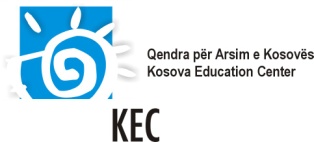 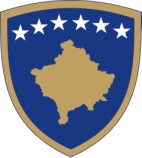 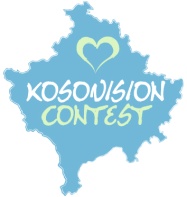 REPUBLIKA E KOSOVËS REPUBLIKA KOSOVA / REPUBLIC OF KOSOVAQEVERIA E KOSOVËS / VLADA KOSOVA /GOVERNMENT OF KOSOVAMinistria e Arsimit, Shkencës dhe TeknologjisëMinistarstvo Obrazovanja, Nauke i Tehnologije                                                                                                               Ministry of Education, Science and Technology                           Kosovision Contest             Emri i mësimdhënësit:Emri i mësimdhënësit:Emri i mësimdhënësit:Nr. i leternjoftimit: 		Telefoni: 	Telefoni: Shkolla:Klasa:Numri i nxënësve në klasë:Adresa: (vendi dhe Komuna)